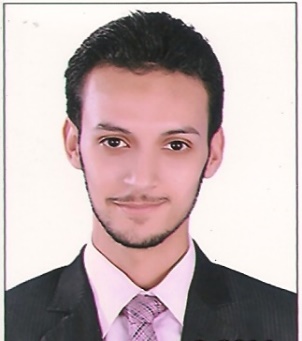 AhmeD AhmeD.332781@2freemail.com Information Technology SUMMARY To find a challenging job that would be added to my experience for managing and support diverse sets of IT technologies and systems management, seeking an opportunity to join a dynamic organization in a suitable position that is seeking to leverage my skills.SKILLS EXPERIENCEDeem Al Sabah   Contracting    Riyadh, KSA                                                                             11 / 2015 – 07/2016IT Manager• Implement all strategies for all IT operations.• Upgrade to all systems as per requirement. • Analyze all IT infrastructures and prepare reports. • Design and execute all IT policies and procedures to design all IT infrastructures. • Maintain compliance to all standards and policies and administer efficient working of all IT equipment's and         hardware and manage all communication with operation management team. • Design Network Layouts/Designs.•Provide support to all software works and used by our company.• Configuration of CCTV IP & Analog Cameras, DVR, NVR.• Setup and Administration DVR Floor cameras.• Configuring & troubleshooting Network problems. • Planning, Design, Implementation and many things related with IT Infrastructure and IT Management. Asset Technology Group – Cairo, Egypt                                                                  04 / 2014 – 04/2015IT Coordinator• Responsible for planning/execution of new projects and utilize available technical support staff and resources. • Resolve Level 2 and 3 issues in systems and network. • Installation and configuration of Network printers with SMB and other service support. • Configuration of Time Attendance and Access Control. • Preparation and implementation of Disaster Recovery Plans (DRPs) for critical services. • Setup and Administration of centralized Antivirus System of Kaspersky. • Monitoring Network/System operations and daily check system security and machine performance.• Prepare daily report about GPS.Technical SupportInstallation/configuration.Operations and maintenance of systems hardware and software and related infrastructure. This individual participates in technical research and development to enable continuing innovation within the infrastructure. This individual ensures that system hardware, operating systems, software systems, and related procedures adhere to organizational values, enabling staff and Partners.EDUCATION                          BACHELOR OF Computers & Information                                      Major in Computer Science                                                                          Year graduate: 2012COURSES N+CCNA  (Cisco Certified Network Associate).CCNP  (Cisco Certified Network Professional).MCSA (Microsoft Certified Solutions Associate ).MCSE (Microsoft Certified Solutions Expert ).LANGUAGE VMWareTroubleshootingNetwork AdministrationMCITPCisco TechnologiesHTMLCCNAManagementActive DirectoryHardware MaintenanceComputer ScienceGPS Applications  CRMWordPressAll Windows PlatformJuniperITILTMG & Firewall serversDhcpDNSWindows ServerEgyptian  Armed Forces 03 / 2013 - 02 / 2014ArabicNative languageEnglishVery Good